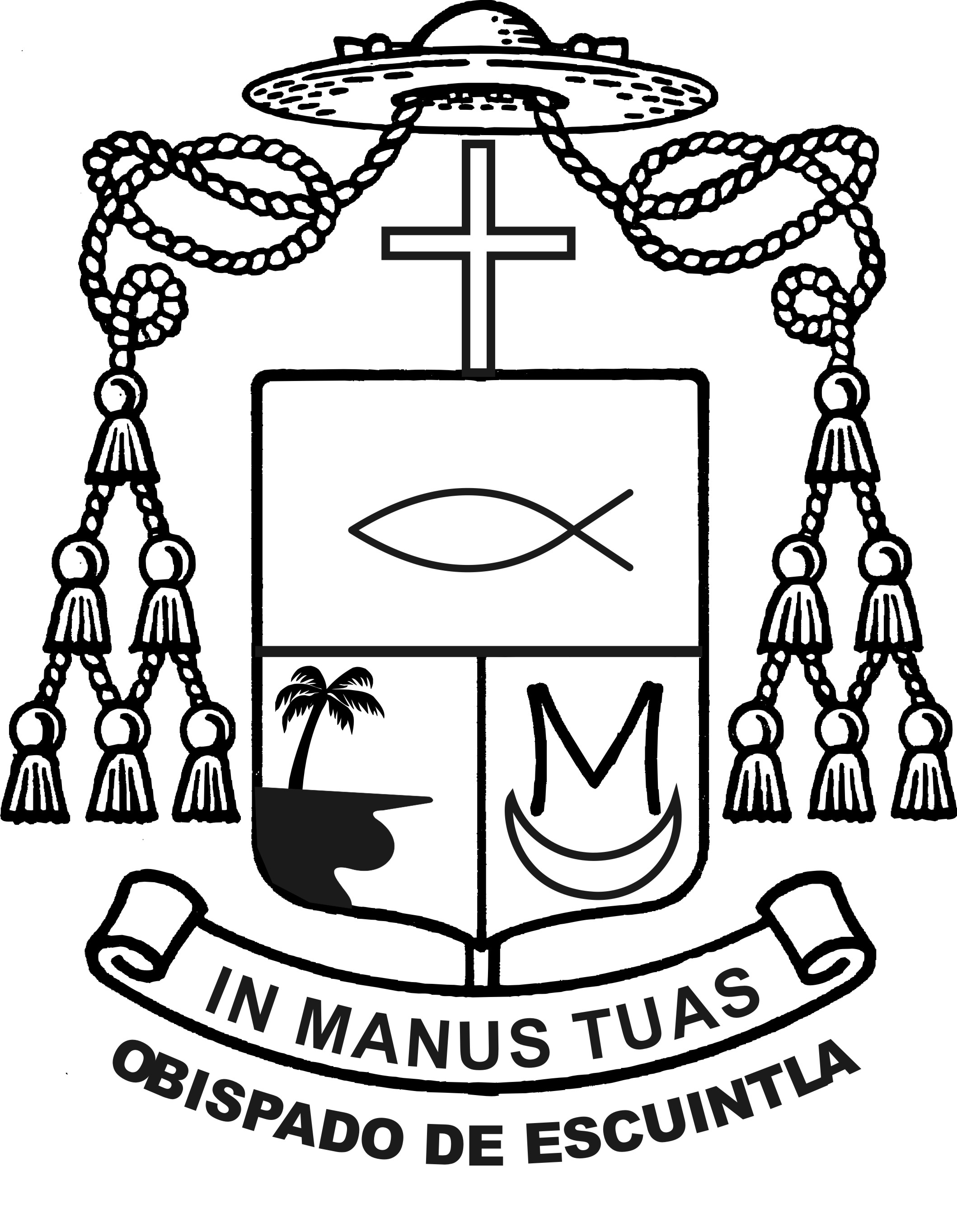 NOMBRAMIENTOMonseñor Víctor Hugo Palma PaúlObispo diocesano  de EscuintlaCONSIDERANDO:Que la Cancillería es un oficio claramente vinculado con la curia diocesana y que debe constituirse preceptivamente (cfr. c. 482 § 1)Que corresponde al derecho particular la determinación de los principales aspectos del oficio, como son: las cualidades personales para desempeñarlos, el procedimiento de provisión, sus principales funciones y, finalmente, las relaciones del canciller con otros oficios constituidos en la curiaQue las funciones principales del canciller es la redacción, expedición y custodia de las actas de la curia. Su escritura o firma da fe pública de los actos y le corresponde precisar responsabilidades en relación con el archivo diocesano (cfr. cc. 483 § 1 y 488). Por último, la remoción del canciller corresponde libremente al obispo diocesano (c. 485). Que se hace necesario urgentemente auxiliar al actual Canciller P. Edgar del Cid en vista a al creciente número de documentación que requiere ayuda desde la cancillería diocesanaDECRETA:1º.) Nombrar al P. Tito Muralles Ache como Vice Canciller, actuando especialmente en casos de emergencia para los documentos diocesanos2º) Que su actuación no impide que continúe siendo Defensor del Vínculo, hasta nueva indicación,  en el tratamiento de casos de declaración de nulidad matrimonial, como hasta ahora lo ha realizadoDado en el  Obispado de Escuintla, a 19 de mayo de 2023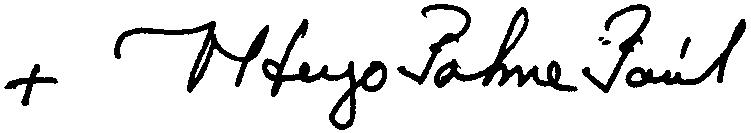 +  VICTOR HUGO PALMA PAULOBISPO DE ESCUINTLA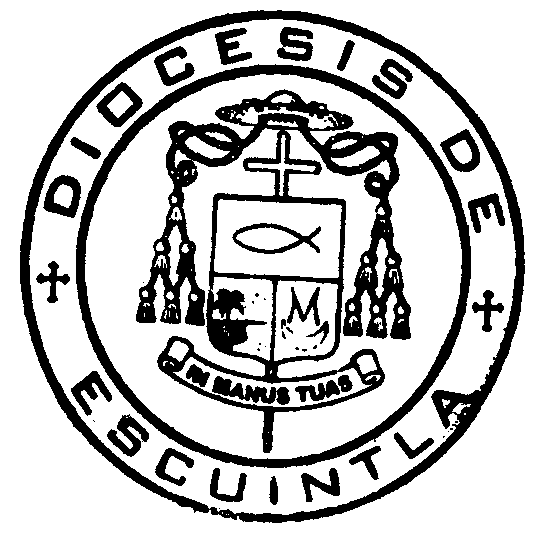 Por mandato del Sr. Obispo Diocesano de Escuintla: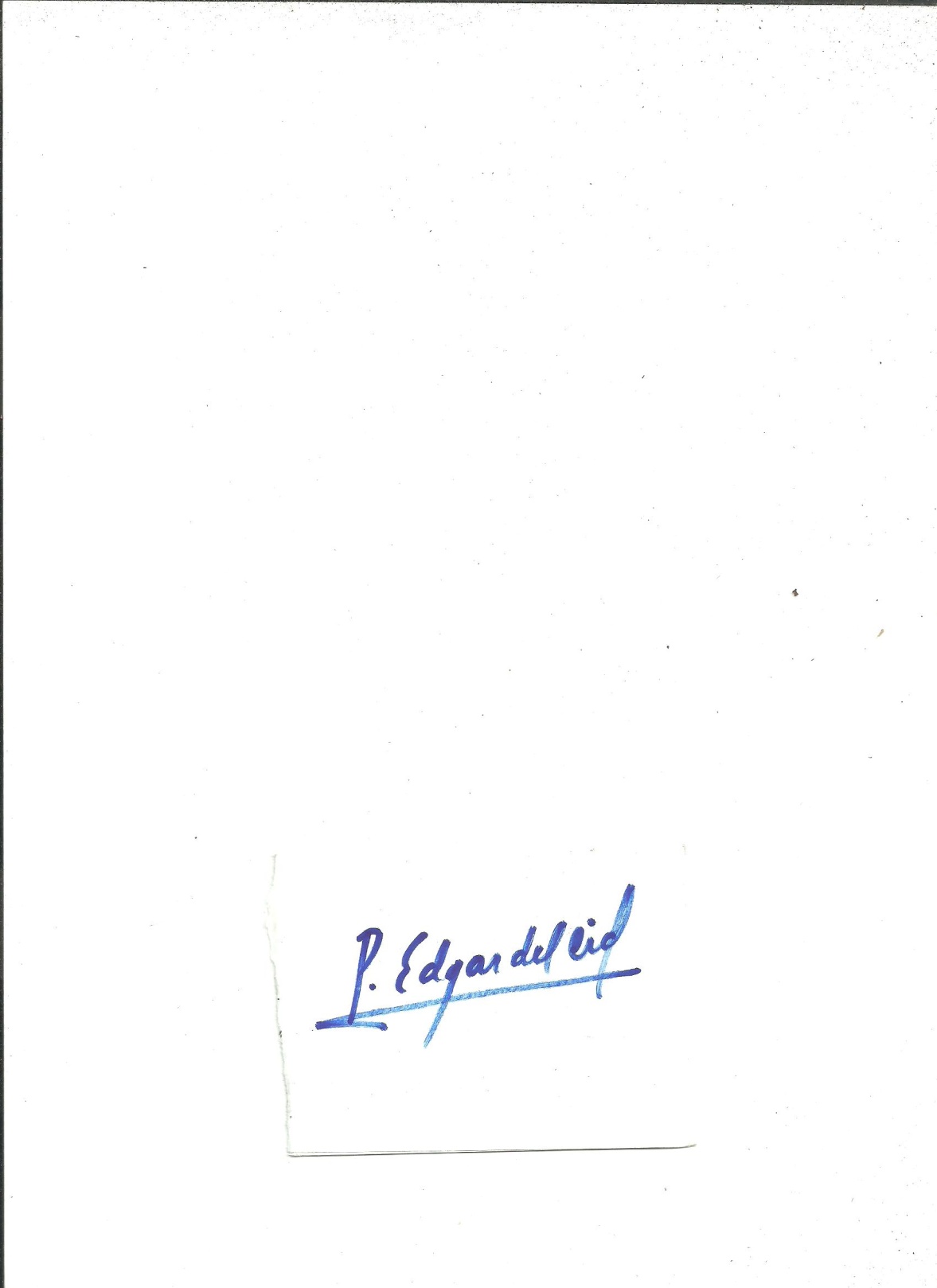 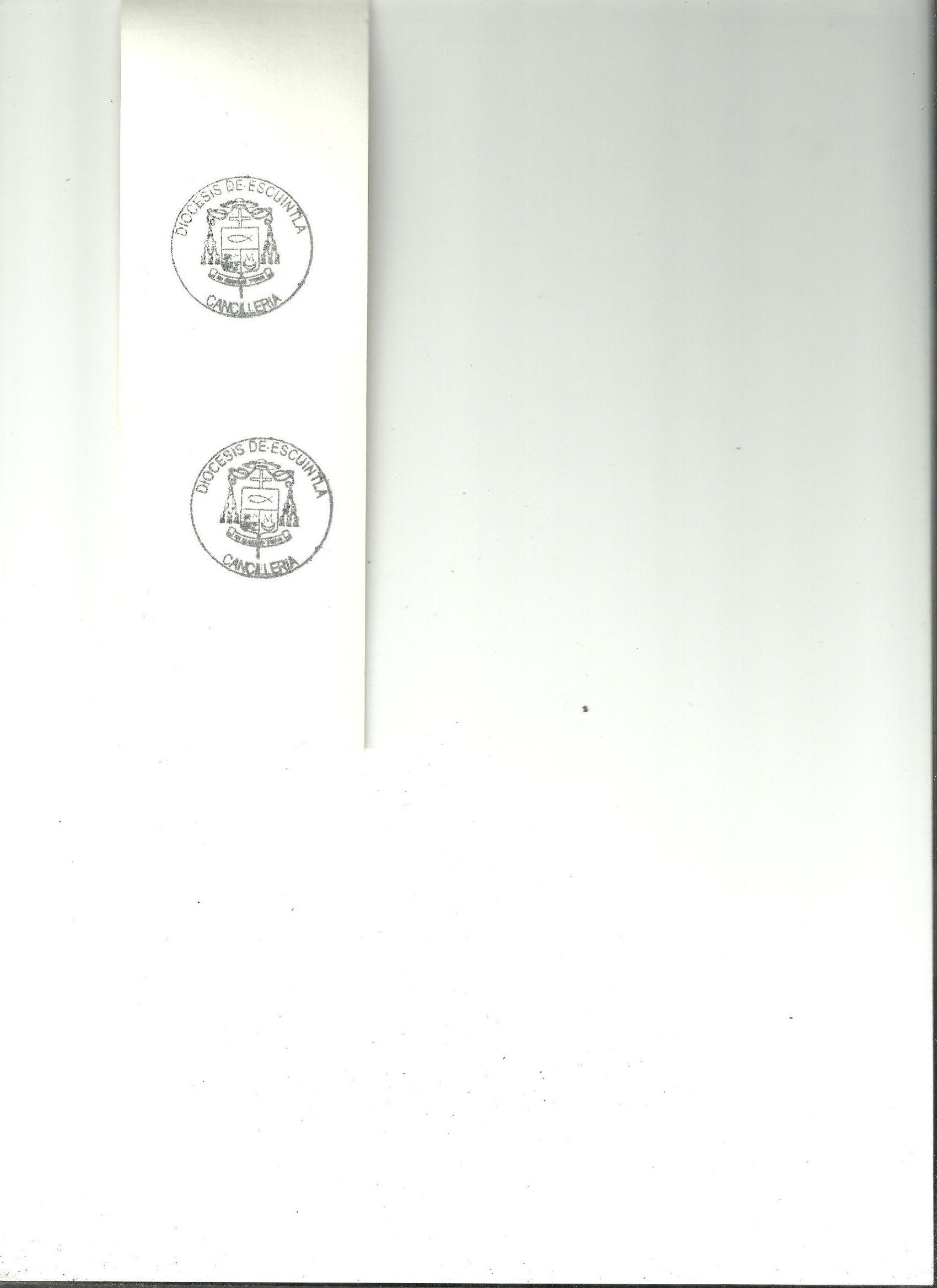 Pbro. Edgar del Cid LeivaCanciller